   2024 Honorary Club Member (HCM) Application River Bend Golf Club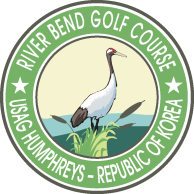 USAG Humphreys, Unit# 15228, APO AP 96271 Tel: 315-757-2278Name성함:	                                                                                                 	                                		                                                                      (Last)                                                                           (First)                                                           (M)Cell Phone No. : 	                                                 			                                             	Address주소:	                                                                                   						 E-mail Address 이메일:						@                                                   		 Current Honorary Member:  Y or N		Honorary Member #:             	                             	   HCM FeesPlease Read CarefullyHCM Rounds are not transferable. All Honorary Club Memberships will be expired on 31 Mar 2025. Payment entitles you to use of the facility for normal daily play. Golf carts, push carts, club storage and pushcart storage and other services are not included.I have read and understand River Bend Golf Course Standard Operating Procedures, rules, procedures, priorities, and tee time policy.HCM fees are non-refundable, Loss of Base access or privileges does not constitute refund.HCM Applicant Signature: _________________________________	Date: ____              _____________              __                                                                                                                                                                          (YY/MM/DD)     □ Unlimited Pass – $6,500 (includes 10% discount to Pro Shop on allowable items       (excluding golf balls), 50 Range Tokens, and $500.00 Food and Beverage Credit for use         at RBGC Restaurant)Unlimited rounds until 31 March 2025.